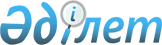 О внесении изменения и дополнения в приказ Министра образования и науки Республики Казахстан от 13 апреля 2012 года № 163 "Об утверждении норм расходов, типовых договоров на обучение и прохождение стажировки по международной стипендии "Болашак"Приказ Министра образования и науки Республики Казахстан от 23 сентября 2020 года № 407. Зарегистрирован в Министерстве юстиции Республики Казахстан 24 сентября 2020 года № 21253
      ПРИКАЗЫВАЮ:
      1. Внести в приказ Министра образования и науки Республики Казахстан от 13 апреля 2012 года № 163 "Об утверждении норм расходов, типовых договоров на обучение и прохождение стажировки по международной стипендии "Болашак" (зарегистрирован в Реестре государственной регистрации нормативных правовых актов под № 7613, опубликован в газете "Казахстанская правда" 29 мая 2012 года № 157-158 (26976-26977) следующее изменение и дополнение:
      в Нормах расходов для определения размеров международной стипендии "Болашак" в разрезе стран, утвержденных указанным приказом:
      пункт 3 изложить в следующей редакции:
      "3. Оплата расходов по проезду от места проживания в Республике Казахстан до места академического обучения, прохождения языковых курсов, предмагистерской подготовки, стажировки после присуждения международной стипендии "Болашак" производятся не ранее 60 (шестидесяти) календарных дней до начала академического обучения или прохождения языковых курсов, предмагистерской подготовки, стажировки и обратно не позднее 30 (тридцати) календарных дней после окончания языковых курсов, предмагистерской подготовки, академического обучения или прохождения стажировки.
      Оплата расходов по проезду от места академического обучения до места проживания в Республике Казахстан и обратно на межсеместровый каникулярный период продолжительностью 2 (два) месяца и более согласно академическому календарю зарубежного высшего учебного заведения производится не ранее 30 тридцати) календарных дней до начала каникул и обратно не позднее 15 (пятнадцати) календарных дней до окончания каникулярного периода стипендиатам, обучающимся по программе магистратура в Австралии, Новой Зеландии и странах Северной Америки.
      В случае академического обучения длительностью более 1 (одного) учебного года – расходы по проезду от места проживания в Республике Казахстан до места обучения производятся не ранее 60 (шестидесяти) календарных дней до начала каждого учебного года обучения и обратно не позднее 30 (тридцати) календарных дней после окончания каждого учебного года обучения.
      Оплата расходов по проезду от места академического обучения, прохождения стажировки, языковых курсов, предмагистерской подготовки и обратно, производится в случае необходимости оформления или продления визы, в том числе в Республике Казахстан.
      При этом оплата расходов по проезду за пользование воздушным транспортом производится по наименьшей стоимости проезда на момент бронирования билета администратором международной стипендии "Болашак" по заявлению стипендиата.
      Оплата расходов производится по фактическим расходам на основании подтверждающих документов без оплаты провоза дополнительного багажа:
      1) по проезду внутри Республики Казахстан – за пользование воздушным и железнодорожным транспортом прямого следования (не более 5 (пяти) календарных дней с момента прибытия в Республику Казахстан до пункта проживания/с пункта проживания до момента выбытия из Республики Казахстан) - не выше тарифа купированного вагона (за исключением вагонов с двухместными купе с нижним расположением мягких диванов, мягкими креслами для сидения с устройством по регулированию его положения (СВ), а также классов "Турист" и "Бизнес" скоростных поездов), за пользование автотранспортом по шоссейным и грунтовым дорогам – по существующей в данной местности стоимости проезда (за исключением такси);
      2) по проезду за пределами Республики Казахстан – за пользование воздушным транспортом прямого следования - по тарифу экономического класса, за пользование железнодорожным транспортом - по тарифу экономического класса, за пользование автотранспортом по шоссейным и грунтовым дорогам - по существующей в данной местности стоимости проезда (за исключением такси);
      3) по проезду от места прохождения языковых курсов, предмагистерской подготовки до места академического обучения внутри страны (город/штат) – за пользование воздушным транспортом прямого следования – по тарифу экономического класса, за пользование железнодорожным транспортом – по тарифу экономического класса, за пользование автотранспортом по шоссейным и грунтовым дорогам – по существующей в данной местности стоимости проезда (за исключением такси).
      Начисление стипендии производится по нормам расходов фактического местонахождения стипендиата. Если стипендиат во время языковых курсов, предмагистерской подготовки, академического обучения (практики, исследовательской работы, предусмотренных утвержденным учебным планом/индивидуальным учебным планом) находится в стране, штате или городе, который отличается от страны присуждения международной стипендии "Болашак" начисление производится по нормам расходов для определения размеров международной стипендии "Болашак" в разрезе стран, утвержденных приказом Министра образования и науки Республики Казахстан от 13 апреля 2012 года № 163 (зарегистрирован в Реестре государственной регистрации нормативных правовых актов под № 7613) (далее – настоящие нормы расходов) страны фактического местонахождения стипендиата, если таковой имеется в утвержденном списке норм расходов в разрезе стран. В случае отсутствия норматива начисление производится согласно настоящим нормам расходов страны присуждения. Если стипендиат во время академического обучения (практики, исследовательской работы, предусмотренных утвержденным учебным планом/индивидуальным учебным планом) находится на территории Республики Казахстан, то начисление производится в соответствии с Правилами назначения, выплаты и размеров государственных стипендий обучающимся в организациях образования, утвержденными постановлением Правительства Республики Казахстан от 7 февраля 2008 года № 116, за исключением пункта 4 настоящих Норм расходов для определения размеров международной стипендии "Болашак" в разрезе стран.
      Периодом начисления обладателям международной стипендии "Болашак" ежемесячных сумм расходов на проживание и питание в стране обучения для стипендиатов является период фактического обучения, прохождения стажировки, языковых курсов, предмагистерской подготовки в стране обучения согласно академическому календарю зарубежного высшего учебного заведения/организации обучения, письму-приглашению (для впервые выезжающих), не иммиграционных форм для оформления студенческой визы (DS-2019, I-20), утвержденной программе прохождения стажировки, утвержденному учебному плану/индивидуальному учебному плану (выезжающих для продолжения академического обучения), но не превышающий срок, установленный договором на организацию обучения/прохождения стажировки.
      Начисление ежемесячных сумм расходов на проживание и питание в стране обучения производится за каждый календарный месяц в полном объеме.
      В случае, когда общее количество дней первого месяца учебного года и последнего месяца учебного года составляет 30 (тридцать) календарных дней или менее, то начисление осуществляется в первом либо последнем месяце каждого учебного года академического обучения.
      Если количество учебных дней в первом или последнем месяце каждого учебного года для академического обучения, общего срока прохождения стажировки, языковых курсов, предмагистерской подготовки составляет 3 (три) календарных дней или менее, то начисление за данные месяцы не производится.
      Начисление сумм расходов на приобретение учебных материалов в период академического обучения производится два раза в год, согласно утвержденному учебному плану, в период прохождения языковых курсов, предмагистерской подготовки и стажировки производится ежемесячно.
      Начисление и выплата стипендии на проживание, питание и приобретение учебной литературы производится согласно нормам расходов, утвержденным в порядке, предусмотренном законодательством Республики Казахстан, по рыночному курсу обмена валют на дату формирования ведомости. Выплаты ежемесячных сумм расходов на проживание и питание производятся с 25 числа предшествующего месяца по 5 число текущего.
      Нормы расходов по приобретению учебной литературы обладателями международной стипендии "Болашак" в процессе обучения по программе "бакалавриат" для получения высшего специального образования, обучения в клинической ординатуре, аспирантуре распространяются на обладателей стипендии, участвовавших в конкурсе на присуждение международной стипендии "Болашак" до 2012 года.";
      дополнить пунктом 4 следующего содержания:
      "4. В случаях отмены, приостановления академического обучения, прохождения стажировки, языковых курсов, предмагистерской подготовки, либо перехода академического обучения, прохождения стажировки, языковых курсов, предмагистерской подготовки на обучение с использованием дистанционных образовательных технологий либо смешанную форму обучения вследствие возникновения обстоятельств непреодолимой силы в стране академического обучения (практики, исследовательской работы, предусмотренных утвержденным учебным планом/индивидуальным учебным планом), прохождения стажировки, языковых курсов, предмагистерской подготовки, а именно: пожара, наводнения, землетрясения, военных действий, блокады, эпидемии и других обстоятельств, если они непосредственно повлияли на исполнение договорных обязательств, при условии невозможности воспрепятствования таким воздействиям и принятия всех возможных мер и действий, применение которых можно было ожидать в сложившейся ситуации (далее – обстоятельства непреодолимой силы) осуществляется оплата:
      проезда от места академического обучения (практики, исследовательской работы, предусмотренных утвержденным учебным планом/индивидуальным учебным планом), прохождения стажировки, языковых курсов, предмагистерской подготовки до места проживания в Республике Казахстан и обратно после окончания действия обстоятельств непреодолимой силы/возобновления обучения;
      проезда от места академического обучения (практики, исследовательской работы, предусмотренных утвержденным учебным планом/индивидуальным учебным планом), прохождения стажировки, языковых курсов, предмагистерской подготовки и обратно, в случае необходимости оформления или продления визы;
      оформления, продления визы (консульский сбор), обязательных услуг по требованию Посольств для оформления визы (консульского сбора), включая обязательное медицинское обследование в соответствии с требованиями страны прохождения языковых курсов, предмагистерской подготовки, академического обучения, стажировки и/или зарубежного высшего учебного заведения, языковой школы, зарубежной организации.
      В случаях отмены, приостановления академического обучения, прохождения стажировки, языковых курсов, предмагистерской подготовки на срок более одного месяца, вследствие возникновения обстоятельств непреодолимой силы в стране академического обучения, прохождения стажировки, языковых курсов, предмагистерской подготовки стипендиат, находящийся за рубежом, возвращается на территорию Республики Казахстан при наличии воздушного и/или железнодорожного транспорта.
      Вследствие возникновения обстоятельств непреодолимой силы начисление ежемесячных сумм расходов на проживание и питание производится в следующих случаях:
      1) отмены, приостановления, завершения академического обучения или учебного года (семестра/триместра), прохождения стажировки, языковых курсов, предмагистерской подготовки в стране академического обучения, прохождения стажировки, языковых курсов, предмагистерской подготовки и возникновения обстоятельств, препятствующего возвращению стипендиата в Республику Казахстан;
      2) начала и/или перехода академического обучения, прохождения стажировки, языковых курсов, предмагистерской подготовки на обучение с использованием дистанционных образовательных технологий и/или смешанную форму обучения для лиц, впервые приступающих/продолжающих обучение за рубежом;
      3) начала академического обучения, прохождения стажировки с использованием дистанционных образовательных технологий для лиц, впервые приступающих к академическому обучению, прохождению стажировки на территории Республики Казахстан;
      4) перехода академического обучения, прохождения стажировки, языковых курсов, предмагистерской подготовки на обучение с использованием дистанционных образовательных технологий для лиц, вынужденно возвратившихся на территорию Республики Казахстан из за рубежа и продолжающих обучение на территории Республики Казахстан;
      При этом начисление ежемесячных сумм расходов на проживание и питание производится согласно настоящим нормам расходов:
      страны академического обучения, прохождения стажировки, языковых курсов, предмагистерской подготовки в размере не более чем за один месяц для лиц, указанных в подпункте 1) настоящего пункта с момента отмены, приостановления, завершения обучения;
      страны академического обучения, прохождения стажировки, языковых курсов, предмагистерской подготовки для лиц, указанных в подпункте 2) настоящего пункта;
      в соответствии с нормативами, предусмотренными для прохождения языковых курсов в Республике Казахстан для лиц, указанных в подпункте 3) настоящего пункта;
      страны академического обучения, прохождения стажировки, языковых курсов, предмагистерской подготовки (за проживание) и в соответствии с нормативами, предусмотренными для прохождения языковых курсов в Республике Казахстан (за питание), для лиц, указанных в подпункте 4) настоящего пункта при условии наличия обязательств по оплате расходов за проживание в стране обучения;
      Стипендиат, вынужденно возвратившийся на территорию Республики Казахстан и продолжающий академическое обучение, прохождение стажировки, языковых курсов, предмагистерской подготовки с использованием дистанционных образовательных технологий в Республике Казахстане в период обстоятельств непреодолимой силы предоставляет подтверждающие документы о наличии обязательств по оплате расходов за проживание в стране академического обучения, прохождения стажировки, языковых курсов, предмагистерской подготовки, а именно: договор аренды жилья, а также оригиналы чеков об оплате либо квитанции об оплате, либо банковская выписка по карт-счету, подтвержденная штампом банка, либо официальная справка/письмо с иностранного банка, подтверждающая факт оплаты для осуществления данной оплаты по нормативу страны академического обучения, прохождения стажировки, языковых курсов, предмагистерской подготовки (за проживание).
      В случае отсутствия обязательств по оплате за проживание в стране академического обучения, прохождения стажировки, языковых курсов, предмагистерской подготовки начисление за проживание осуществляется в соответствии с нормативами, предусмотренными для прохождения языковых курсов в Республике Казахстан.
      В случае если в течение одного календарного месяца, стипендиат проходит академическое обучение, прохождение стажировки и в Республике Казахстан, и в стране обучения вследствие возникновения обстоятельств непреодолимой силы, то начисление стипендии производится по нормативу страны академического обучения, прохождения стажировки при нахождении стипендиата в стране академического обучения, прохождения стажировки на протяжении 4 (четырех) и более календарных дней.".
      2. Департаменту международного сотрудничества Министерства образования и науки Республики Казахстан в установленном законодательством Республики Казахстан порядке обеспечить:
      1) государственную регистрацию настоящего приказа в Министерстве юстиции Республики Казахстан;
      2) размещение настоящего приказа на интернет-ресурсе Министерства образования и науки Республики Казахстан после его официального опубликования;
      3) в течение десяти рабочих дней со дня государственной регистрации настоящего приказа предоставление Юридическому департаменту Министерства образования и науки Республики Казахстан сведений об исполнении мероприятий, предусмотренных подпунктами 1) и 2) настоящего пункта.
      3. Контроль за исполнением настоящего приказа возложить на курирующего вице-министра образования и науки Республики Казахстан.
      4. Настоящий приказ вводится в действие со дня его первого официального опубликования, за исключением двадцать шестого и тридцать первого абзацев пункта 1 настоящего приказа, которые вводятся в действие с 1 апреля 2020 года, а также двадцать восьмого и тридцать третьего абзацев пункта 1 настоящего приказа, которые вводятся в действие с 1 августа 2020 года.
					© 2012. РГП на ПХВ «Институт законодательства и правовой информации Республики Казахстан» Министерства юстиции Республики Казахстан
				
      Министр образования
и  науки Республики Казахстан 

А. Аймагамбетов
